Rural Medical Track (RMT) Application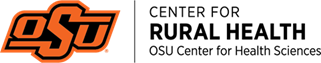 Personal Information (Please PRINT or type in blue or black ink.)Name ____________________________________________________________   ⁯ Female		Last			       First		              Middle	       ⁯ MaleCWID# __________________________________        Date of Birth: _________________Medical School Year __________________   	         Are you a 3+1 Student? ___________Mailing Address_____________________________________________________________		             Number and Street		City		State	                 ZIP CodeCell Phone (      )________________ Email address ________________________________QuestionnaireWhere did you graduate high school? ________________________________________Where have you considered practicing post-residency? ______________________________________________________________________________________________________________What specialty are you currently considering? __________________________________
In one paragraph, explain why you believe RMT is a good fit for your interests and ambitions? Attach a one-page (500 words max) document (pdf or word) if warranted. _________________________________________________________________________________________________________________________________________________________________________________________________________________________________________________________________________________________________________________________________________________________________________________________________*My signature below acknowledges my understanding that if I were to later opt out of the RMT program, any RMT specific courses will be dropped from my schedule, and I am responsible for contacting Clinical Education to reschedule.SignatureSigned ______________________________________________ Date__________________Application Instructions. Please complete and submit application via email to Jen Poplaski, jen.poplaski@okstate.eduQuestions?  Email Jen Poplaski jen.poplaski@okstate.edu or Nancy Thornburgh  nancy.thornburgh@okstate.eduDeadline for RMT consideration: May 1, 2021RMT slots are limited to 24 qualified applicants